このチラシは「個人で除雪を請け負う方」にお渡しください。※会社等には配布不要です。個人で除雪を請け負われるみなさんへ保険加入のお知らせ今年度から、大雪災害時に市から委託する要援護世帯の除雪に協力いただく個人の方を市で取りまとめ、下記内容にて保険に加入いたします。個人で除雪を請け負われる方は、下記の方法で事前に生活援護課まで申し込んでください。（個人請負主のみ。株式会社などの事業所は保険の対象にはなりません。）この保険は、市からの委託や請負ではない「要援護世帯除雪費助成事業」も対象になります。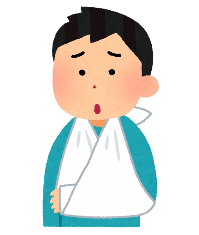 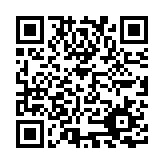 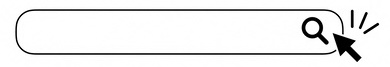 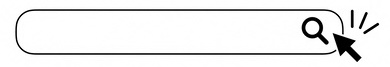 【提出期限】除雪を行う前に提出してください。【宛先】上越市役所　生活援護課　援護第二係（送付文は不要です）E-mail	：engo@city.joetsu.lg.jp　FAX	：025-525-5157----------------------------------------------------------------------------------------＜保険加入希望者記入欄＞番号ふりがなお名前ご住所　及び　電話番号記入例木田１－１－１１２３